June 2, 2023Addendum No. 2RFP Pouring Rights & Cold Beverage Vending, and All “Other Products” Vending dated May 10, 2023 This Addendum must be acknowledged on Schedule D.Questions have been raised during the Pre-Proposal meeting held on May 17, 2023 for the University's RFP for Pouring Rights & Cold Beverage Vending, and All “Other Products” Vending for the Contracted Services.  A summary of the questions asked, and the University's responses are as follows:Question:  Could you please share the vending sales for the last 3 years, per location?Answer:Information is not available at this time.  We do not anticipate having this information prior to the due date of the proposals.Question:  Are WSU Cards accepted at nearby restaurants?Answer:   Yes, WSU has partnered with an assortment of local businesses that accept the WSU OneCard as a payment option. See link for list: Where to use your OneCard - OneCard - Wayne State UniversityQuestion:  Besides Scott Hall Cafeteria, do you provide hot food via FOODA at any other location on Campus?Answer:   No, Fooda does not service campus in any other location that we are aware ofQuestion:  What subsidy is paid to FOODA?Answer: This information is not available at this time.  WSU will not be providing any subsidy for future Micro MarketsQuestion:  What is the vending commission rate per location?Answer: Information is not available at this time.  We do not anticipate having this information prior to the due date of the proposals.Question: Is the pricing structure for vending snacks universal throughout all locations? Or does each location 0ffer different pricing? Answer:  The pricing structure for snacks is universal across campus. For example, a candy bar or bag of chips in one vending location costs the same as a candy bar or bag of chips in another vending location. This consistency is expected.Question:  Is there a CAD or .DWG file available of the proposed market site in Scott Hall?Answer:  This will be made available to the winning vendor.  A copy of the 1st floor can be found at https://mesg.med.wayne.edu/services/maps, by scrolling down to the Scott Hall portion.  The Kitchen and Cafeteria are on the left.  The market-area would be between the Kitchen and the 1358 Conference RoomQuestion:  Do you have a budget set aside to demo the proposed market site in Scott Hall?   If so, could you please share it?  Answer: We do not have a budget set aside at this time.  This information will be negotiated with the winning vendor.Question:  Please confirm if Delite Café and Deli will continue service in the Medical Building after the proposed market opens?Answer:  Yes, Delite Café will continue to service Shiffman Library and the Medical campus after the proposed market opens. We believe there is enough foot traffic to support both locations.Question:  Page 7 – what are the other campuses/extensions that are included in this RFP?Answer: Currently, Pouring Rights and Vending apply to our Main, Medical, Business School, and Macomb campuses, including the Twelve Mile and the Hall Road Macomb Buildings.Question:  Page 8 – can Jimmy John’s be excluded from the exceptions?Answer: The Jimmy John’s exception will continue.Question:  Non-collusion affidavit – is there a document that requires signature?Answer:  Schedule A - Proposal Certification, Non-Collusion Affidavit, VENDOR Acknowledgements is the form that needs to be signed.Question:  2022 sales are provided. Could you provide YTD 2023 sales?Answer:  We will see if we can provide some 2023 sales information, but do not have it ready for distribution.  If available, it will be provided by June 2, 2023, in advance of the July 7, 2023 RFP Due Date.Question:  What are annual commission figures?Answer: Information is not available at this time.  We do not anticipate having this information prior to the due date of the proposals.Question:  Can WSU the contract snack and beverages separately? If you are not able to partner with a bottler on this response can you just propose the snack program or can you submit 2 responses, one for both and one for just snacksAnswer: Yes, there are 3 components to the RFP, Pouring Rights, Vending Beverage, and Vending Snacks.  Vendors can bid on any 1 component, any 2 components, or all 3.  If a Vendor offer’s better commissions on a combination of any 2 or a combination of all 3, they should quote the separate components, and provide an alternate bid for the combination.The Deadline for project related questions is May 24, 2023, 12:00 noon.Bids are due by electronic submission on June 7, 2023 no later than 2:00 p.m. The link for bid submission will be posted with the bid details at http://go.wayne.edu/bids beginning May 10, 2023. Should you have any questions or concerns about this Addendum or on any other aspects of the Request for Proposal, please send them by email to Valerie Kreher, Senior Buyer, Email; rfpteam2@wayne.edu.  Thank you,Valerie Kreher Senior BuyerAttachments: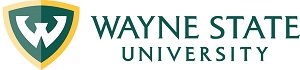 Division of Finance and Business OperationsProcurement & Strategic Sourcing  5700 Cass Avenue, Suite 4200(313) 577-3734 